2022 EVENT HOST SUBMISSION FORM REGISTER YOUR EVENT TODAY!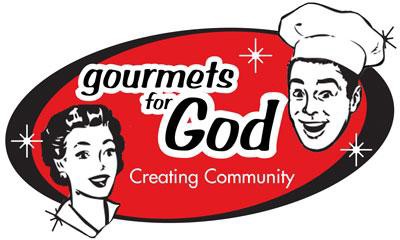 Online Auction: Apr 22 -May 15 Onsite Auction: No OnsiteAvailable dates for events: May – December 31, 2022As a Donation to CSL, the Sponsoring Host(s) & Chef(s) provide the food, drink, entertainment at their Event. All proceeds from G4G benefit the Center for Spiritual Living. Thank you!This year, please consider open air/outdoor events during the warmer weather months.Submit this form when your event plans are fully developed (no partial info please).If you want to be matched with a home or cook/chef to put on an event, please note that in the space provided below.Event Title: (7 words or less)  	Day: 		Date: 	/	/2022Time: 	 am/pm - 	    am/pm        Number of Guests:  	      Description: (50 words maximum) (All event descriptions will be edited to fit this format.)LEAD HOST: First Name 	Last Name 	Co-Host Names: 		Chef(s) Name (s) :  	Location: Address  	City 	Zip 	Phone #  	Email                                                                                Is this your first Gourmets event?  Would you like us to call you to answer any questions? Do you need to be matched with a chef? Skip questions if answer is No:  Do you allow Smoking?   Inside Yes    Outside YesIs your event space ADA approved for wheelchair access?  Yes   Special Diets supported  Yes Will pets be in the event space?   Yes	Will there be alcohol at this event?  YesIs this an age 21 or over event?  YesBe a G4G Angel!   I’d like to help someone with their event.   Yes   We’ll connect you with those who are looking for helpers. * this can be helping in the kitchen, preparing, serving and/or clean up after the event. SUBMIT YOUR FORM: via email at: Gourmets@SpiritualLiving.org You will be contacted regarding your event submission to confirm date and details.